循環型社会形成推進条例に基づくリサイクル製品の認定について
[大阪府環境審議会リサイクル製品認定部会報告]大阪府環境審議会リサイクル製品認定部会長平成30年９月７日に知事から諮問があった、大阪府循環型社会形成推進
条例第12条に基づく「リサイクル製品の認定」について、同日にリサイクル製品認定部会を開催し、審議を行った。「大阪府環境審議会条例」第６条第７項及び「大阪府環境審議会リサイクル製品認定部会運営要領」第３（５）の規定により、同部会の決議を本審議会の決議とし、同日付けで答申を行ったので、同要領第３（６）の規定により報告する。平成30年度大阪府環境審議会リサイクル製品認定部会(第１回)の概要　　※１）第１回は再申請のみ受付参考１ 大阪府リサイクル製品認定制度について対　　象：府内で排出された循環資源を使用して国内で製造した製品手数料：１申請につき18,000円基　　準：リサイクル製品認定要領で認定基準を定める。
（循環資源の配合率、環境等への配慮、各種規格等への適合など）認定期間：３年（ｺﾝｸﾘｰﾄ塊等を原材料とする再生舗装材については平成31年２月末まで）参考２ 認定マーク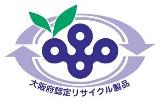 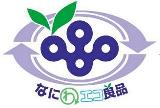 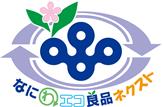 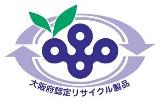 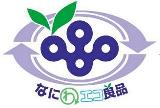 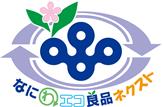 参考３ 認定製品数（各年度末）の推移について※１）（　）内は、コンクリート塊等を原材料とする再生舗装材を除く件数※２）認定製品のうち、製造者により使用済み品が回収され、繰返しリサイクルされるものを「なにわエコ良品ネクスト」として認定（平成27年度から認定）※３）家具、強化磁器食器(学校給食用・病院用)、消火器など募集期間平成３０年６月１８日～７月１３日申請製品数１０製品※１製品概要廃木材と廃プラスチックを使用した建築用製品（エコマーク商品）廃棄瓦を使用した土木・建築用製品再生プラスチックを使用したプラスチック製品諮問日平成３０年９月７日部会開催日平成３０年９月７日審議結果諮問のあった製品については、すべて認定することが適当と認めた(別紙参照)。答申日平成３０年９月７日H25年度H26年度H27年度H28年度H29年度H30.10末現在認定製品数※１認定製品数※１269（185）276（192）272（206）262（209）274（231）265（230）なにわエコ良品ネクスト※２－－162366※３66※３なにわエコ良品269276256239208199